Publicado en Madrid el 25/02/2020 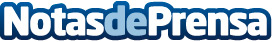 Udima: Ganadores del IV concurso Innovacef emprendimiento/intraemprendimientoLos profesores de la Universidad a Distancia de Madrid, UDIMA, y los representantes de la empresa colaboradora RMG Marketing y Ventas han seleccionado a los siguientes ganadores IV Concurso ‘INNOVACEF Emprendimiento/Intraemprendimiento Científico’ por cada una de las áreas de conocimientoDatos de contacto:María638 702 172 Nota de prensa publicada en: https://www.notasdeprensa.es/udima-ganadores-del-iv-concurso-innovacef Categorias: Nacional Educación Comunicación Marketing Madrid Emprendedores Universidades http://www.notasdeprensa.es